UN PAS VERS L’AUTISMEACCOMPAGNEMENT DES ADULTES AYANT UN TROUBLE DU SPECTRE DE L’AUTISME ET DES TROUBLES ASSOCIESPublicCette action de formation s’adresse à tout professionnel du travail social et/ou médico-social.Prérequis Les candidats doivent remplir les conditions suivantes :Être salarié d’un établissement social ou médico-socialAvoir l’accord de l’employeur et bénéficier d’un financementObjectifs générauxFormer les équipes de professionnels aux fondamentaux de l’autisme et de la déficience intellectuelle.Donner aux équipes de professionnels les outils de base pour la gestion des comportements défis.Soutenir la dynamique institutionnelle dans la proposition d’un accompagnement spécifique.Adapter les recommandations de bonnes pratiques professionnelles aux réalités de terrain.Proposer un programme axé sur le concret, à partir des situations rencontrées par les professionnels au quotidien, pour une co-construction d’orientations de travail.Modalités pédagogiquesCours magistraux - Pédagogie active - Mise en situation – Etude de cas	Modalités d’évaluationQCMDurée35 heures réparties sur 5 joursIntervenants	Mélodie BLANCHARD – Psychologue parcours neuropsychologie : troubles neurodéveloppementaux et prévention des inadaptationsMyrrhine MARTEL – DEES, Diplôme Universitaire Autisme et Troubles AssociésContenusJour 1Définir le Trouble du Spectre de l’Autisme - Le trouble du développement intellectuel et les troubles associés fréquemment rencontrés - Singularité et accompagnement du groupe - Particularités cognitives, sensorielles, relationnelles et somatiquesJour 2Méthodes scientifiquement validées et cadre théorique de référence - Evaluation formelle, informelle et fonctionnelle - Apprentissages des compétences socio-adaptatives : autonomie et habiletés socialesJour 3Apprentissages des compétences socio-adaptatives : la communication adaptée et la structuration (espace / temps / environnement)Jour 4Prévenir les comportements problèmes - Organiser le travail d’équipe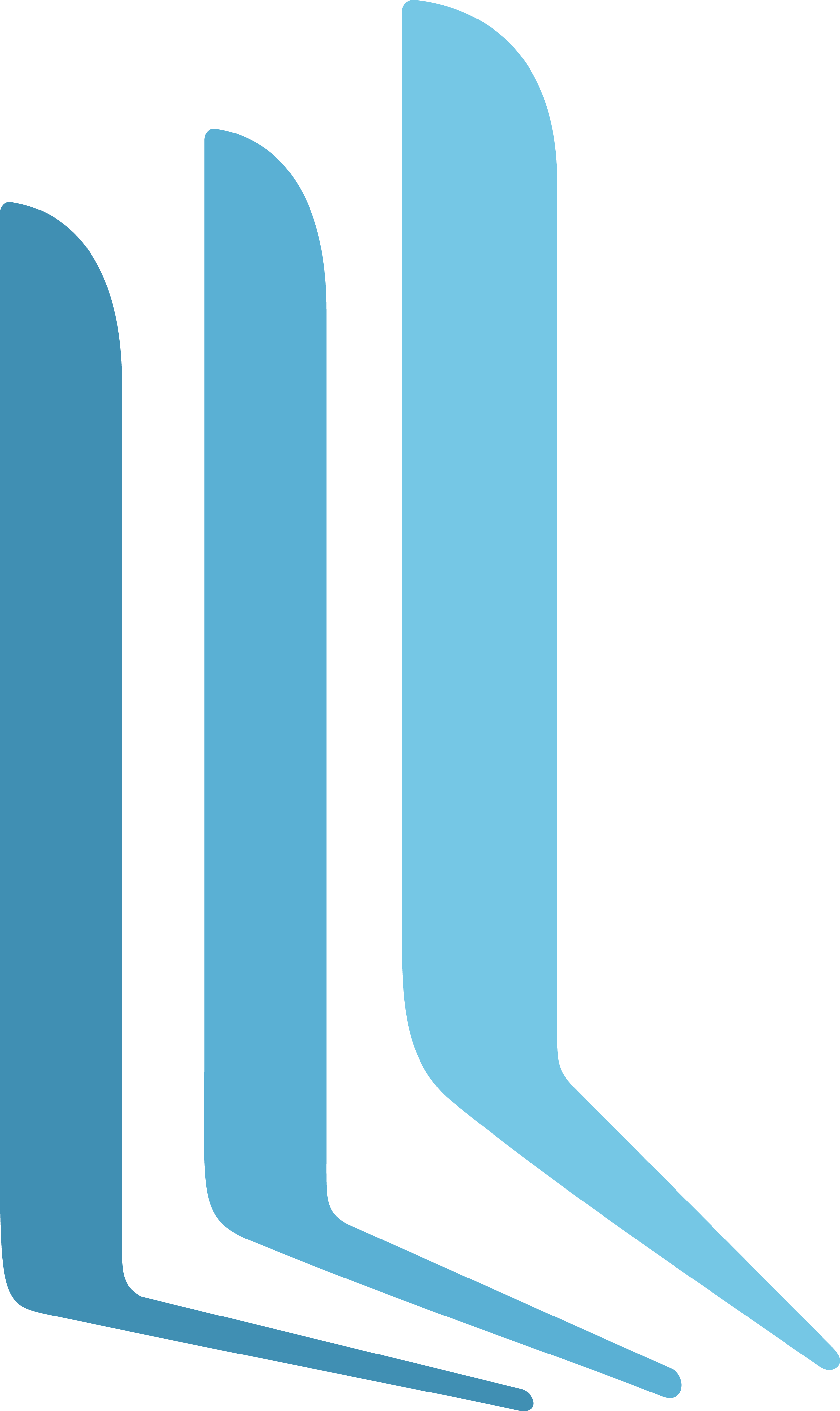 Jour 5Construite un Projet d’Accompagnement Personnalisé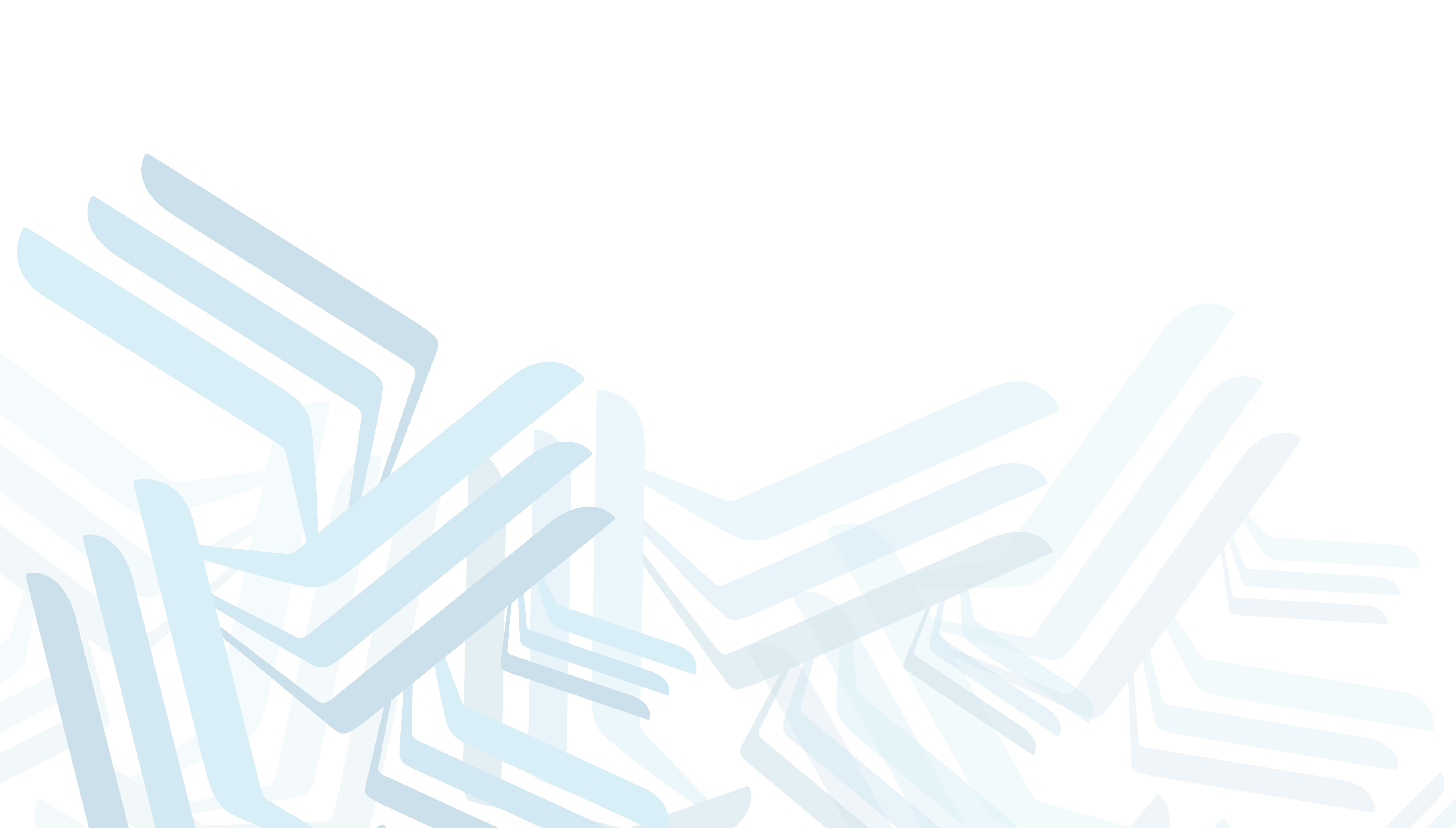 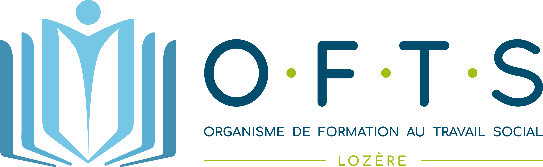 Organisme de Formation au Travail Social de Lozère17 avenue Théophile Roussel 48100 MARVEJOLS - www.ofts-lozere.fr      04.66.32.27.78               contact@ofts-lozere.fr 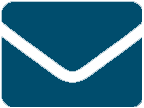 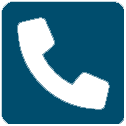 Formation continue n° 91-480000448